OPSEU JOB DESCRIPTION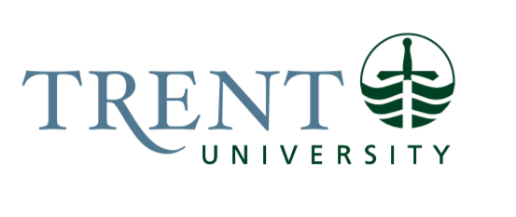 Job Title: 		Placement Coordinator (Nursing at George Brown) Job Number:			A-258 | VIP: 1401			Band:			OPSEU- 9		NOC:			1241			Department: 			Trent/Fleming School of NursingSupervisor Title: 	Dean, Trent/Fleming School of NursingLast Reviewed:			June 8, 2021Job Purpose:Reporting to the Dean, Trent/Fleming School of Nursing and working in collaboration with PN to BScN Site Coordinator (George Brown), the Placement Coordinator acts as a liaison to match students, instructors and agencies to provide students with appropriate clinical learning experiences.  The placement coordinator functions as part of a team of placement coordinators in the Trent/Fleming School of Nursing. The incumbent is responsible for complex communication and problem solving to maintain positive working relationships with a variety of contacts inside and outside the University. The Placement Coordinator reviews agency specific academic and non-academic requirements and advises students on practice requirements and placement opportunities.
Key Activities:Clinical and Practicum SupportThe Placement Coordinator arranges clinical placements in a variety of settings (e.g. hospitals, non-profit agencies, community health settings, schools, long term care facilities, seniors' lodges, home care, corporations), across Ontario and Canada although most often in Central and Eastern Ontario.Following consultation with Course Instructors and Program Coordinators, the Placement Coordinator is responsible for negotiating and arranging clinical experiences which meet the educational requirements for undergraduate students in all nursing programs within the Trent/Fleming School of Nursing.  The incumbent:Develops protocols for selection and evaluation of Practicum sites and negotiation for prospective clinical sites;Assists Course Instructors in evaluating the appropriateness of clinical experiences and make necessary changes;Identifies untapped opportunities to provide access to a greater range of placement settings including rural and community placements;Works with program faculty to identify appropriateness of new and ongoing placements for students;Projects student clinical placement needs in collaboration with Course Instructors and Program Coordinators and school leaders;Communicates with placement agencies regarding plans for student placements (dates, student numbers, etc.); monitors status of placement requests; accepts, declines or confirms requests;Initiates the contracts required between Trent University (Trent/Fleming School of Nursing) and the clinical agency. Negotiates reviews and maintains affiliation agreements with placement sites and acts as a liaison for legal liability, liability insurance coverage, WSIB agreements (Work/Education Placement agreements) and authorizing signatures. Consults with university legal counsel and risk management as needed;Communicates with other provincial clinical placement coordinators to optimize the use of clinical resources. Works in collaboration with Fleming College and George Brown College site practicum coordinators for clinical programs to secure equitable placements for programs;Works with Program staff (Program Coordinators and Course Instructors) to organize student clinical and lab groupings;Promotes positive working relationships with clinical placement agencies and other institutions.Student Support and PlanningOperates from a solid understanding of nursing education and practice, combined with knowledge of the organizational environments where nurses practice. She/he:Initiates contact and negotiates with prospective clinical sites for practicum experiences Receives and reviews student placement requests; confirms eligibility for specialty, high acuity, as an example, and out-of-area placements;Identifies students who may require assessment and follow-up remedial activities following an extended absence from clinical placement;Provides guidance to students pertaining to non-traditional and diverse clinical placement opportunities within the scope of the RN role;Counsels students about placement opportunities that match their interests and aspirations; assists students with making informed choices about their placement requests;Liaises with the Office of Risk Management, Student Health Services, Coordinator, non-academic requirements and Occupational Health Departments at practicum sites as well as faculty to follow up on student injury, exposure to communicable diseases and WSIB forms (if applicable). Reviews the particulars of the incident and applies established protocols and policies to the situation. Updates reporting forms as needed.Liaises with George Brown College and Trent University Student Services to enhance support services for TFSON students.CommunicationsLiaises with sites as per needs of the programs and/or requests of students, through telephone, email and on-site visits. Provides agencies with updated information re: course syllabi, course objectives, relevant handbooks and School events and educational opportunities. Attends placement meetings at agency sites as required;Notifies students, faculty and the Coordinator of non-academic requirements of responsibilities in relation to the affiliation agreement such as confidentiality forms, certification of health and immunization requirements, additional agency-specific health requirements, orientation and computer training;Delivers presentations to groups, large and small, to disseminate information about placement opportunities and processes;Provides input, to the BScN Coordinators (collaborative, compressed and bridging programs), on the Clinical Preceptor Handbook and the Student Handbook;Develops and maintains Blackboard clinical planning sites for practicum courses; communicates placement data and other relevant information as required.Acts as ex-officio member of TFSON committees where appropriateAdministrative SupportUses the HSPnet system for student clinical placements. Has overall responsibility for managing all data and data entry into HSPnet including placement requests, student data and consent forms. (HSPnet is a province wide web-enabled Practice Education Management system). Trains other support staff on HSPnet data entry;Attends multi-day training sessions on HSPnet and maintains currency with the system including ongoing training as new modules are released;Maintains accurate records regarding clinical placements on a database tracking activity not captured within HSPnet including placement requests, student data and consent forms;Maintains an up-to-date inventory on the database (both HSPnet users and others) of practicum sites, contact persons, confirmation dates, and assigned preceptors (where applicable);Streamlines processes and improves coordination and communication among agencies that place and receive students;Designs and maintains forms for student practicum requests, and incident reporting. Posts forms and guidelines on Blackboard; OperationsParticipates in department/school meetings related to practice and clinical meetings with facultyOther related duties as assigned which do not account for more than 5% of the total dutiesEducation Required:Honours University Degree in related field required. BScN with current registration with College of Nurses preferred.Experience/Qualifications Required:At least 5 years of recent health care experience or a reasonable equivalent combination of education and experienceHospital experience, especially in the Greater Toronto Area an assetExperience working with students in a post secondary environment an assetStrong communication skills, both written and verbalAbility to work with community agency partners in a collaborative mannerDemonstrated computer skills (MS Office, databases, Blackboard, Zoom)Strong organizational and problem solving skills with attention to detailInitiative, tact, diplomacy and personal relation skills requiredProject management and teamwork skills required with high level of self-directedness.Demonstrated presentation skillsAbility to preserve and maintain confidentialityKnowledge of the diverse organizational environments in which nurses practiceAbility to interpret learning experience needs of students and match them to the capabilities of clinical placement agenciesAbility to work well under pressureAbility to work well in a multi-ethnic and multi-cultural environment with students, faculty and staff Familiarity with diverse health care opportunities in the GTA
Supervision:No formal supervision of others is required. Job Evaluation Factors:CommunicationInternal:Undergraduate StudentsCourse Instructors and Program CoordinatorsCo-ordinator, Non-academic requirements Office Administrative Assistant – services to studentsAcademic Coordinator (Ptbo site) – support student advising Office of Risk Management, Student Health ServicesExternal:Clinical coordinators from other educational institutions throughout the province, human resources and management staff at placement agencies (e.g. medical directors of hospitals, nurse managers, executive directors of non-profit agencies, director of long term care facility, regional coordinator of health region), support staff at placement agencies, computer programmers at various sites, and the HSP net support network.Occupational Health Departments at practicum sites Current and prospective students and parents - acts as a resource George Brown College – in regards to students in Trent’s Post-bridge RPN to BScN programMotor/ Sensory SkillsFine Motor Skills – Data entry via keyboard, mouse, scanner, digitizerDexterity – Word processing, calculatorSensory Skills:Hearing – Responding to student and faculty queriesSight – Reading various reporting data, i.e. colleague generated reports as well as faxed, email and CRT displayEffortMental:Multiple competing demands, deadlines – current needs and upcoming deadlinesLong periods of visual attention and sustained concentration - Input and verify accuracy and completeness of data, compiling information from various media into database with frequent interrupts.  Physical:
Light to moderate liftingLittle physical effort, mostly sitting with some standing and walkingVisual attention and mental concentrationAbility to respond to deadlines and work under pressureWorking ConditionsPhysical:Fatigue – frequent interruptions, continuous re-prioritization of workPsychological:	Constant interruptions - Walk in (students, faculty, public), telephoneAgitated students - Student not understanding complexity of clinical requirements. Students in crisis, who have not enrolled in courseStress Resolution - Picking up on emotional stress of students and co-workers to alleviate a potential situationMultiple competing demands - Nature of the work results in unavoidable busy periods.	Confidentiality - Working with sensitive academic/student/partnership situationsFailure to arrange appropriate, timely clinical placement - Problems and delays in securing a placement could affect the student's ability to complete their program in an effective and timely way.Failure to initiate contract between institutions and agencies - Agencies, other institutions and the College will incur an increased risk of liability.Failure to maintain positive working relationships with placement agencies - Damage to the reputation of the Trent/Fleming School of Nursing and Trent University; increased difficulty in securing placements for students.